โครงการปลูกป่าเฉลิมพระเกียรติสมเด็จพระเจ้าอยู่หัวมหาวชิราลงกรณบดินทรเทพยวรางกูร เนื่องในโอกาสวันเฉลิมพระชนมพรรษาครบ 65 รอบ 28 กรกฎาคม 2560ณ พื้นที่ป่าองค์การบริหารส่วนตำบลหนองขาม อำเภอคอนสวรรค์  จังหวัดชัยภูมิในวันศุกร์ที่   28  กรกฎาคม 2560 ***************๑. หลักการและเหตุผล		เนื่องในโอกาสวันเฉลิมพระชนมพรรษาสมเด็จพระเจ้าอยู่หัวมหาวชิราลงกรณ บดินทรเทพยวรางกูร ครบ 65 รอบ ในวันศุกร์ที่ 28 กรกฎาคม 2560 เพื่อเป็นการแสดงความจงรักภักดีความสามัคคีของประชาชนทุกหมู่เหล่าและสำนึกในพระมหากรุณาธิคุณ องค์การบริหารส่วนตำบลหนองขาม ได้ดำเนินการจัดกิจกรรมปลูกป่าเฉลิมพระเกียรติสมเด็จพระเจ้าอยู่หัวมหาวชิราลงกรณ บดินทรเทพยวรางกูร พระชนมพรรษาครบ 65 รอบ ในวันศุกร์ที่ 28 กรกฎาคม 2560 โดยกำหนดให้บุคลากรในสังกัดร่วมกับ สมาชิกสภาองค์การบริหารส่วนตำบลหนองขาม โรงเรียนในพื้นที่ตำบลหนองขาม และประชาชนในพื้นที่ จำนวน 1๐๐ คน ปลูกต้นไม้ในที่สาธารณะ จำนวน  200  ต้น ในวันศุกร์ที่   28  กรกฎาคม 2560  ณ พื้นที่ป่าองค์การบริหารส่วนตำบลหนองขาม อำเภอคอนสวรรค์ จังหวัดชัยภูมิ เพื่อถวายเป็นพระราชกุศล และเป็นการการป้องกันรักษาทรัพยากรป่าไม้ที่เหลือให้คงอยู่ และการฟื้นฟูทรัพยากรป่าไม้ที่เสื่อมโทรมให้ฟื้นคืนความอุดมสมบูรณ์สร้างความชุ่มชื้น เพิ่มออกซิเจนในอากาศ และลดสภาวะโลกร้อน ๒. วัตถุประสงค์		๒.๑ เพื่อเฉลิมพระเกียรติสมเด็จพระเจ้าอยู่หัวมหาวชิราลงกรณ บดินทรเทพยวรางกูร พระชนมพรรษาครบ 65 รอบ ในวันศุกร์ที่ 28 กรกฎาคม 2560		๒.๒ เพื่อส่งเสริมให้ทุกภาคส่วนได้มีส่วนร่วมในการปลูกป่าถวายเป็นพระราชกุศล ๒.๓  เพื่อร่วมกันฟื้นฟูป่าไม้ให้อุดมสมบูรณ์ ประชาชนสามารถใช้ประโยชน์จากไม้ที่ปลูกได้	๒.๔ เพื่อสร้างความชุ่มชื้น เพิ่มออกซิเจนในอากาศ และลดสภาวะโลกร้อน 	๒.๕ เพื่อสร้างระบบนิเวศน์เกิดความสมดุลธรรมชาติ และให้ประชาชนตระหนักในการรักษาสิ่งแวดล้อม	๒.๖ เพื่อปลูกฝังให้ประชนมีความรักน้ำ รักป่า รักษาแผ่นดิน๓. เป้าหมาย  	ผู้บริหาร สมาชิกสภาฯ บุคลากรในสังกัด ผู้นำชุมชน ครู นักเรียนในพื้นที่ตำบลหนองขาม และประชาชนในพื้นที่ปลูกต้นไม้ในที่สาธารณะ จำนวน  500  ต้น๔. วิธีดำเนินการ		๔๑ องค์การบริหารส่วนตำบลหนองขาม จัดทำโครงการและแผนงานเพื่อดำเนินการมุ่งเน้นให้บุคลากรในสังกัด ผู้นำชุมชน ครู นักเรียนในพื้นที่ตำบลหนองขาม และประชาชนในพื้นที่ ร่วมกันปลูกและดูแลรักษาต้นไม้ ซึ่งทำให้เกิดการมีส่วนร่วม/๔.2 องค์การบริหารส่วนตำบลหนองขาม...- ๒ –		๔.๒  องค์การบริหารส่วนตำบลหนองขามประสานหน่วยงานที่เกี่ยวข้องเตรียมการจัดงาน		๔.๓  ปลูกต้นไม้ตามโครงการฯ		๔.๔  รายงานผลการดำเนินการให้หน่วยงานที่เกี่ยวข้องทราบ๕. ระยะเวลาดำเนินการ		เดือนกรกฎาคม 2560๖. สถานที่ดำเนินการณ ป่าองค์การบริหารส่วนตำบลหนองขาม อำเภอคอนสวรรค์ จังหวัดชัยภูมิ๗. งบประมาณ	๗.๑ ตามข้อบัญญัติงบประมาณรายจ่ายประจำปีงบประมาณ พ.ศ.๒๕60  แผนงานการเกษตร งานอนุรักษ์แหล่งน้ำและป่าไม้ งบดำเนินการ  หมวดค่าใช้สอย ประเภทรายจ่ายเกี่ยวเนื่องกับการปฏิบัติราชการที่ไม่เข้าลักษณะรายจ่ายหมวดอื่นๆ เพื่อจ่ายเป็นค่าใช้จ่ายโครงการจัดหาต้นไม้ พันธ์กล้าไม้ เพื่อปลูกในวันสำคัญต่างๆ ตั้งจ่ายจากเงินรายได้ จำนวนเงิน  ๒๐,๐๐๐.- บาท  (สองหมื่นบาทถ้วน)  ดังนี้	-  เครื่องดื่ม และน้ำแข็ง	เป็นเงิน  5๐๐.- บาท	-  ค่าป้ายโครงการฯ	เป็นเงิน  500.- บาท	     รวมเป็นเงินทั้งสิ้น	           1,๐๐๐.- บาท 		๗.๒ ขอรับการสนับสนุนพันธุ์กล้าไม้จากสถานีเพาะชำกล้าไม้จังหวัดชัยภูมิ จำนวน   200   ต้น๘. ผลที่คาดว่าจะได้รับ		๘.๑ เป็นการเฉลิมพระเกียรติสมเด็จพระเจ้าอยู่หัวมหาวชิราลงกรณ บดินทรเทพยวรางกูร พระชนมพรรษาครบ 65 รอบ ในวันศุกร์ที่ 28 กรกฎาคม 2560		๘.๒ ประชาชนในพื้นที่ได้มีส่วนร่วมในการปลูกป่าถวายเป็นพระราชกุศล 		๘.๓ ฟื้นฟูป่าไม้ให้อุดมสมบูรณ์ ประชาชนสามารถใช้ประโยชน์จากไม้ที่ปลูกได้		๘.๔ ทำให้เกิดความอุดมสมบูรณ์มีแหล่งน้ำเพิ่มขึ้น		๘.๕ สร้างระบบนิเวศน์เกิดความสมดุลธรรมชาติ		๘.๖ ปลูกฝังและสร้างจิตสำนึกให้ประชนมีความรักน้ำ รักป่า รักษาแผ่นดิน๙. ผู้เขียน/รับผิดชอบโครงการ				          จ.อ.บุญจันทร์   นามมุงคุณ     ผู้เขียนโครงการ				              (บุญจันทร์   นามมุงคุณ)					            เจ้าพนักงานธุรการชำนาญงาน- ๓ -	(ลงชื่อ)     อำพันธ์   ศรีโยธี	 ผู้รับผิดชอบโครงการ			            (นายอำพันธ์   ศรีโยธี)	                หัวหน้าสำนักปลัดองค์การบริหารส่วนตำบลหนองขาม๑๐. ผู้เสนอโครงการ 	(ลงชื่อ) จารบุตร   สมัตถะ	ผู้เสนอโครงการ	                               (นายจารบุตร   สมัตถะ)		          ปลัดองค์การบริหารส่วนตำบลหนองขาม๑๑. ผู้อนุมัติโครงการ	(ลงชื่อ)   สมนึก   เลี้ยงพรม	ผู้อนุมัติโครงการ		                     (นายสมนึก   เลี้ยงพรม)                               นายกองค์การบริหารส่วนตำบลหนองขาม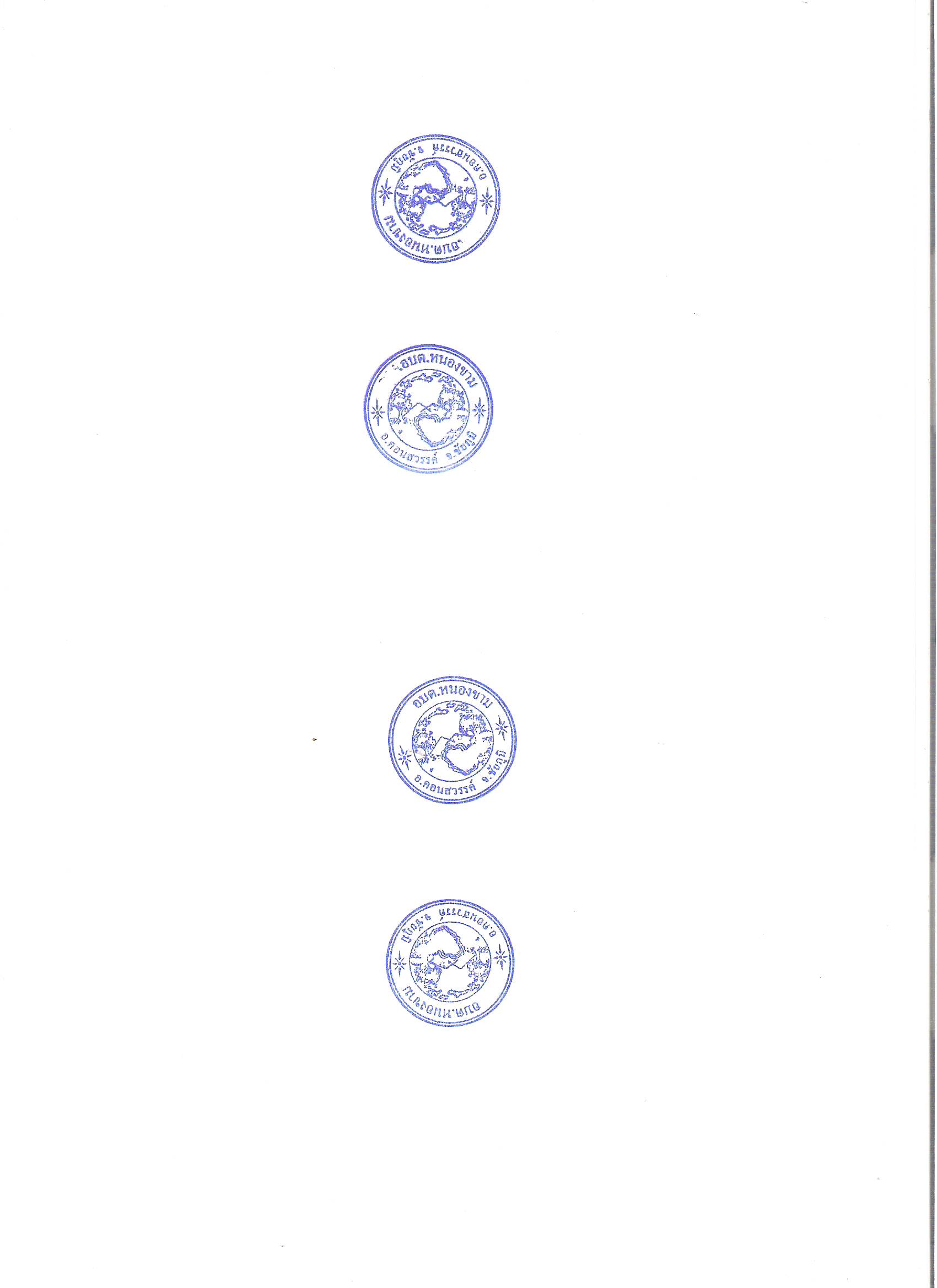 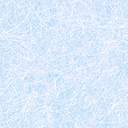 โครงการปลูกป่าเฉลิมพระเกียรติสมเด็จพระเจ้าอยู่หัวมหาวชิราลงกรณบดินทรเทพยวรางกูร เนื่องในโอกาสวันเฉลิมพระชนมพรรษาครบ 65 รอบ 28 กรกฎาคม 2560ณ พื้นที่ป่าองค์การบริหารส่วนตำบลหนองขาม อำเภอคอนสวรรค์  จังหวัดชัยภูมิในวันศุกร์ที่   28  กรกฎาคม 2560**************************เวลา  08.30 น.	- ลงทะเบียนผู้เข้าร่วมโครงการเวลา  09.00 - ๐๙.๓๐ น.	- นายสมนึก   เลี้ยงพรม  นายกองค์การบริหารส่วนตำบลหนองขามเวลา  09.30 – 1๑.00 น. 	- ประธานฯ (นายนฤชา   โฆษาศิวิไลซ์  นายอำเภอคอนสวรรค์) 	   ประจำแท่นรับฟังการกล่าวรายงาน	- นายสมนึก  เลี้ยงพรม  (นายกองค์การบริหารส่วนตำบลหนองขาม)  	   กล่าวต้อนรับ และแนะนำพื้นที่	- นายทองคูณ   ดาบประสิทธิ์    	   หัวหน้าสำนักงานสภาเกษตรกรจังหวัดชัยภูมิ                                                 กล่าวรายงานความเป็นมาของโครงการ	- ประธานในพิธีกล่าวเปิดโครงการฯ และพบปะประชาชน นำผู้เข้าร่วม                                                โครงการปลูกต้นไม้ 	- นายนิพนธ์   ดิษฐจร	   ประธานสภาเกษตรกรจังหวัดชัยภูมิ   	   พบประผู้เข้าร่วมปลูกต้นไม้เวลา ๑๑.๐๐ น. เป็นต้นไป	- ประธานในพิธีนำปลูกป่า และผู้เข้าร่วมพิธี	   ร่วมกันปลูกป่าจนแล้วเสร็จ** หมายเหตุ :  ระยะเวลาอาจเปลี่ยนแปลงได้ตามความเหมาะสมโครงการปลูกป่าเฉลิมพระเกียรติสมเด็จพระเจ้าอยู่หัวมหาวชิราลงกรณบดินทรเทพยวรางกูร เนื่องในโอกาสวันเฉลิมพระชนมพรรษาครบ 65 รอบ 28 กรกฎาคม 2560ณ พื้นที่ป่าองค์การบริหารส่วนตำบลหนองขาม อำเภอคอนสวรรค์  จังหวัดชัยภูมิในวันศุกร์ที่   28  กรกฎาคม 2560ลำดับที่ชื่อ  -   สกุลสังกัดลายมือชื่อหมายเหตุ